           　　　　　　　　2022/5/11スタディルーム　第1回ノート下田さんの質問：「来不及感谢 是你给我勇气」・是の役割→倒置による強調　　倒置前：给(＝give)我勇气的（人←省略されてる） 是你・来不及lai2bu4ji2：まにあわない、～するまもなく　頻繁に使う(・小幸运？という歌の歌詞。来不及感谢は前の歌詞につながってて、是你给我勇气と独立した文)しのさんの質問：理解と了解・理解→了解より深い理解　我理解你的心情とか・了解→不能准确说出来(大体理解しているが自分で正確に説明できないレベルでの理解)・上の二つは辞書的なわずかな差異　日常的に使う分には日本語の「理解、了解」と対応してるという認識でok・類義語：明白＝わかった　口語でよく使う　文ではあまり見ないピンインの発音練習：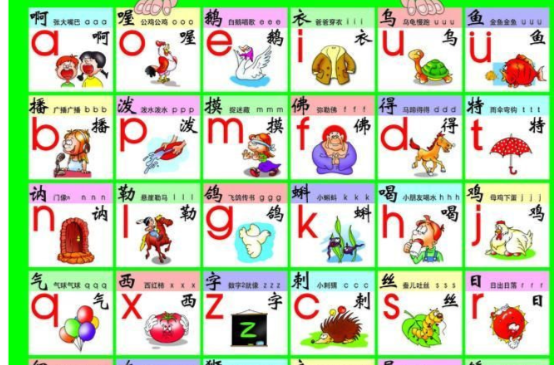 ・特に発音しずらそうだった母音 o e　説明つけました。ほかの母音は日本語に似た発音あるのでたぶん大丈夫。　発音わかんなくなったら個チャかなんかで聞いてください。聞いて発音してを繰り返すのが一番早くて確実なので。・子音は枠の中をセットで覚える慣習で、青枠でくくりました。bo po mo fo、de te ne leでてこずってたので口の動き詳しく書きました。ただ、子音が難しいというよりは結局子音の後ろの母音(oとe)が難しいからてこずってた気がします。